PROTESTANTSE  -  GEMEENTE  -  HUISSEN
               Zondag  3 maart  2019  –   8e zondag na Epifanie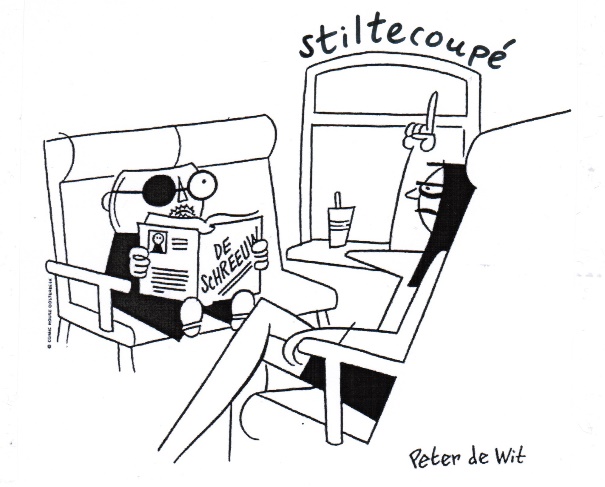  		Voorganger          :  Ds. Matthijs Glastra 		 		Organist	  :  Herman Schimmel  				     V O O R B E R E I D I N G 
 
Orgelspel

De klok luidt 

Woord van welkom

GebedGod,
we zijn bij elkaar
op zoek naar stilte
naar leven en liefde
naar onszelf
naar UGOD 
LAAT UW LICHT OVER ONS OPGAAN
WEES VOOR ONS LIEFDE DIE BLIJFTDe twee kaarsen worden aangestoken

We zingen als drempellied Lied 294                                    (gemeente gaat staan)Begroetingv: 	Onze hulp is in de Naam van de Heer    a:	SCHEPPER EN BEHOEDER  VAN ALLE LEVENv:	God, laat uw licht over ons leven schijnena:	UW LIEFDE OVER AL ONZE DAGENv:	Wij groeten elkaar a:	IN DE NAAM VAN DE VADER, DE ZOON  	EN DE HEILIGE GEEST. AMEN.Zingen:  Psalm 65 : 1 en 5

                                 (gemeente gaat zitten)Over de drempel
     muziek “Sous ta miséricorde” , Hymne à la Mère de Dieu, monniken van ChevetogneStilte

Kyrie & Gloria: Lied 299 E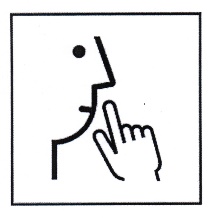 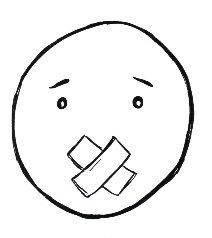 H E T   W O O R D De stiltecoupé

Zingen: lied 321

Lezen Lucas 6: 36-42
Johannes 8: 1-11Acclamatie : Lied 339 GOverwegingStilte T O E W I J D I N G

Gedicht “Stilte” , Guillaume vd GraftZolang er nog ergens iemand bestaat met wie ik als mens kan spreken vind ik ook wel een stilte midden op straat een stilte die niet kan breken.Een kostbare stilte van zuiver glas dat ik zelf met mijn stem heb geslepen. Als ik er niet was en die stem er niet was had niemand die stilte begrepen.Maar als Hij er niet was en Zijn stem was er niet dan was er van stilte geen sprake. Alleen maar van zwijgen, zo hard als graniet en dat kan je doodeenzaam maken. 
Maar de stilte, dat is een tweestemmig lied, waarin God en de mens elkaar raken.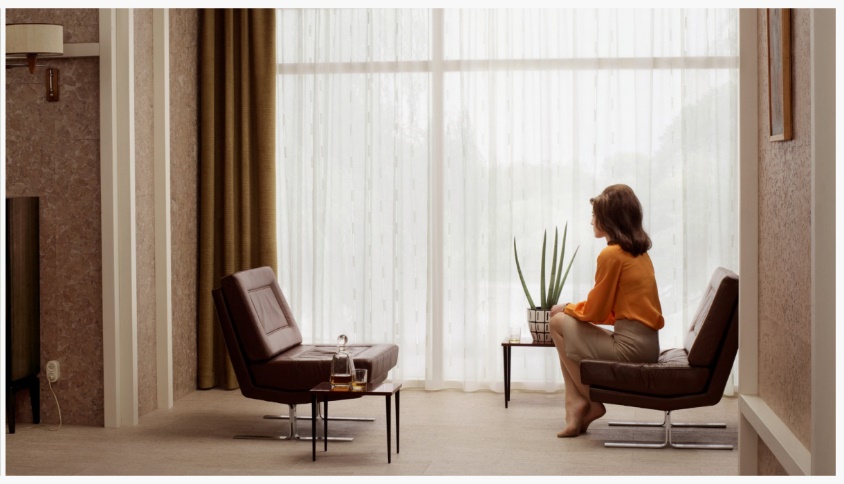                                                                                     ©  Erwin OlafAls gebed: zingen lied 795Collecte


Tafelviering   Zingen lied 689

   Tafelgebed

           Tot U verheffen wij ons hart
        	God die wij danken
      	
 	Wij danken U -
 	in ons leven bent U nabij
 	wij mogen leven in Uw licht, 
 	leven uit Uw liefde.
  
 	Wij mogen leven vanuit de onvoorwaardelijke liefde
 	waarin Jezus zichzelf aan deze wereld gegeven heeft.
 	Daarom willen wij blijvend gedenken
 	de avond dat Jezus met zijn vrienden het avondmaal vierde,
 	brood brak, de beker deelde  	Hij heeft ons brood van leven gereikt 
 	met de woorden: ‘Neemt en eet hiervan 
 	als je dat doet denk dan aan mij.
 	Dit is mijn lichaam’ 

 	Ook heeft hij een beker wijn genomen, 
 	hij liet hem rondgaan met de woorden: 
 	‘Dit is de beker van nieuwe verbondenheid.
 	 Dit is mijn leven‘ 	Zo mogen wij, God en mensen , 
 	samen het leven delen 
 	Geloven dat breken en delen leven geeft
 	geloven in een wereld
 	brood genoeg voor iedereen
 	liefde , vrede en recht voor allen.Op weg naar Pasen geloven wij
	en niemand – of  wij hebben een naam bij U
 en niemand valt  - of wij vallen in uw handen
en niemand leeft – of wij leven naar U toe

	Onze Vader die in de hemel zijt,
Uw naam worde geheiligd.
	Uw koninkrijk kome,
Uw wil geschiede, op aarde zoals in de hemel.
	Geef ons heden ons dagelijks brood.
	En vergeef ons onze schulden
	zoals ook wij onze schuldenaars vergeven.
	 En leid ons niet in verzoeking,
 maar verlos ons van de boze.
 Want van U is het koninkrijk
 en de kracht
 en de heerlijkheid
 in eeuwigheid, Amen   Vredesgroet
   Brood en beker

   DankgebedZ E N D I N G   E N   Z E G E N  Slotlied: Lied 982Zending en zegenIn ons hart en in ons huis:De zegen van GodIn ons komen en in ons gaan:De vrede van GodIn ons leven, op onze zoektocht:De liefde van GodBij het einde en bij een nieuw begin:De armen van God om ons te ontvangen
Zo mogen wij gaan 
in de naam van de vader, de Zoon en de Heilige Geest
AMEN (gezongen)                                                                                     ****Reacties op de viering zijn welkom in de doos in de hal óf via het adres::    reactieviering@pknhuissen.nl.  
In de werkgroep VIEREN worden deze besproken en wordt  er gekeken hoe deze reacties de vieringen ten goede kunnen komen.
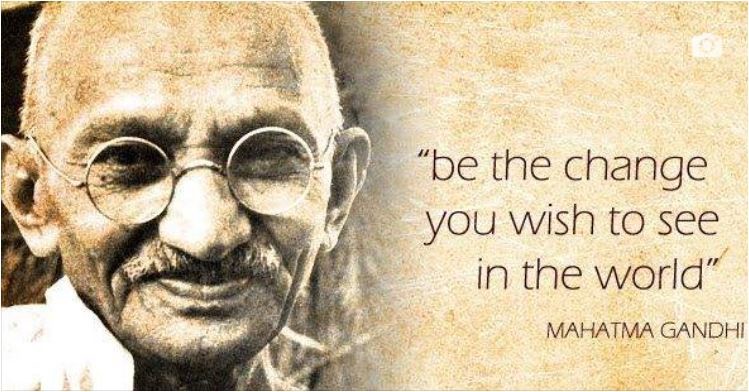 